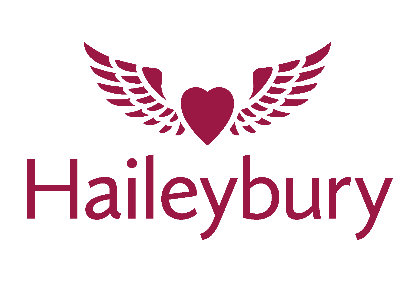 Strictly confidentialApplication FormPlease complete this form in black ink or typescript as it may be photocopied.  Please ensure that all information requested is provided. If it is not, your application may not be accepted.  Position applied for  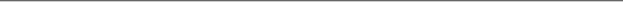 Personal detailsMr/Mrs/Miss/Ms/other 			    	 First name(s) Current surname    	Previous surname Date of birth 		National Insurance number Current address Town  		Post Code Mobile    		Home telephone no.     Email address Do you hold a current driving licence?     Yes / NoPrevious addressesIf resident at current address for less than 5 years, please provide any previous addresses during this period.  Please enclose an additional continuation sheet if required.From ………… / ………… (MM/YYYY)		To     ………… / ………… (MM/YYYY)From ………… / ………… (MM/YYYY)		To     ………… / ………… (MM/YYYY)Secondary, Further/Higher EducationEmployment experienceReferencesHaileybury will seek references on successful candidates. Please give names and addresses of two persons from whom confidential references may be obtained.  Where you are not currently working with children but have done so in the past, one referee must be the employer by whom you were most recently employed in work with children.  Referees will be asked whether they are completely satisfied that the candidate is suitable to work with children or to work in an environment where children are present and if not, to provide specific details or concerns, including details of any disciplinary offences relating to children.  In addition, Haileybury may approach any previous employer/relevant person for information to verify particular experience, qualifications or the candidate's suitability to work with or around children.  Please note, open testimonials and references entitled 'To Whom it may Concern' are not acceptable.  References will not be accepted from relatives or referees writing solely in the capacity of friends.Current/most recent employer Name Organisation Address Email address Contact number A previous employerName Organisation Address Email address Contact number Additional information, other skills and interestsPlease provide a statement of personal qualities and experience that you believe are relevant to your suitability of this position and how you meet the person specification.  (You may, if you wish, submit this information as part of a covering letter).……………………………………………………………………………………………………………………………………………………...…………..……………………………………………………………………………………………………………………………………………………...…………..……………………………………………………………………………………………………………………………………………………...…………..……………………………………………………………………………………………………………………………………………………...…………..……………………………………………………………………………………………………………………………………………………...…………..……………………………………………………………………………………………………………………………………………………...…………..……………………………………………………………………………………………………………………………………………………...…………..……………………………………………………………………………………………………………………………………………………...…………..……………………………………………………………………………………………………………………………………………………...…………..……………………………………………………………………………………………………………………………………………………...…………..DeclarationPlease provide details of any family or close relationship to existing Haileybury employees (including members of Council) or Haileybury Students.……………………………………………………………………………………………………………………………………………………...…………..……………………………………………………………………………………………………………………………………………………...…………..……………………………………………………………………………………………………………………………………………………...…………..……………………………………………………………………………………………………………………………………………………...…………..……………………………………………………………………………………………………………………………………………………...…………..Work permitsAre there any restrictions to your residence in the UK that might affect your right to take up employment in the UK?                                                      Yes / NoIf you are successful in your application, would you require a work permit to work in the UK?                                                                                           Yes / NoNotesCandidates are reminded that canvassing of members of the School’s Governing Body (Council) will disqualify their application.Providing false, misleading or incomplete information or statements is an offence and could result in this application being rejected or summary dismissal if the applicant has been selected and possible referral to the police.Completed application forms, together with any covering letter, should be submitted by the published deadline.The College will comply with its obligations under the prevailing data protection legislation when processing your personal data. For further detail in this regard you should refer to the College’s Data Protection Policy and the Staff Privacy Notice which can be found on the website.If your application is successful, the College will retain the information provided in this form (together with any attachments) on your personnel file. If your application is unsuccessful, all documentation relating to your application will normally be confidentially destroyed six months after the date on which you are notified of the outcome, Please refer to the College’s retention of records policy for further detail on how such information is retained by the College. Information on how the College uses personal data is set out in the College’s Privacy Notice, which can be found here https://www.haileybury.com/privacy-notice Haileybury is committed to safeguarding and promoting the welfare of children and young people and expects all staff to share this commitment.  Applicants for the above post must be willing to undergo child protection screening, including reference checks with previous employers, prohibition checks and a criminal record check via the Disclosure and Barring Service. In order for us to process your application for employment we capture information about you.  All information will be kept confidential.  We will only use it to process your application for employment.  Your criminal record is used to enable us to discharge our legal obligations as a school.  We destroy this information once we have obtained it and simply log the fact that we have seen it.  By signing and returning this application form, you will be deemed to be giving your explicit consent to processing of data contained or referred to on it, including any information which may be considered to be sensitive personal data.  ________________________________________________________________________________________________DeclarationI am aware that the post for which I am applying is exempt from the Rehabilitation of Offenders Act 1974 and therefore that all convictions, cautions and bind-overs, including those regarded as 'spent' must be declared.  I have not been disqualified from working with Children, am not named on the DfES List 99, the Children's Barred List or the Protection of Children Act List, and I am not subject to any sanctions imposed by a regulatory body (including, but not limited to The Teaching Regulation Agency) and either (please delete as appropriate):I have no convictions, cautions or bind-overs.OrI have attached details of any convictions, cautions or bind-overs in a sealed envelope marked private and confidential.Please note, identifying that you have had a conviction, caution or bind-over does not necessarily ban you from appointment.  However, you are required to give details as the post for which you are applying is exempt from the provisions of Section 4(2) of the Rehabilitation of Offenders Act 1974 by virtue of the Rehabilitation of Offenders Act 1974 (Exceptions) Order 1975 as amended.  All convictions, cautions and bind-overs including those regarded as ‘spent’ must be declared. A subsequent offer of appointment will be dependent upon the completion of a satisfactory Disclosure & Barring Check.)I agree that if my application is successful a Disclosure and Barring check for criminal convictions/actions will be made and that I will complete a medical questionnaire.  I also confirm that I am willing to undergo a medical examination and that a medical advisor appointed by Haileybury may consult my own doctor (in accordance with the legislation relating to access to medical records).Failure to comply with the above or failure to disclose relevant convictions, cautions, bind-overs or any other relevant information, may result in the withdrawal of an offer of employment or summary dismissal if the applicant has been selected. Where this form is submitted electronically and without signature, electronic receipt of this form by the College will be deemed equivalent to submission of a signed version and will constitute confirmation of the declaration below.I hereby certify that the entries on this form are complete and correct to the best of my knowledge.Signed……………………………………………   Date  Please return this application form to HR@haileybury.comFrom – to   Month  /  yearQualifications gained Establishment / awarding bodyDate of awardFrom – to Month/yearEmployer/Provider's name and addressJob title/course attended Current Salary and benefits Description and role/courseReason for leaving